Vadovaudamasi Lietuvos Respublikos vietos savivaldos įstatymo 15 straipsnio 2 dalies 20 ir 28 punktais, Lietuvos Respublikos žemės įstatymo 7 straipsnio 1 dalies 2 punktu, 34 straipsnio 1 dalimi, Pagėgių savivaldybės taryba  n u s p r e n d ž i a:1. Patvirtinti Pagėgių savivaldybės sutikimų statyti valstybinės reikšmės paviršiniuose vandens telkiniuose laikinuosius nesudėtinguosius statinius išdavimo taisykles (pridedama).2. Sprendimą paskelbti Teisės aktų registre ir Pagėgių savivaldybės interneto svetainėje  www.pagegiai.lt.Pagėgių savivaldybės tarybos narys,pavaduojantis savivaldybės merą			               Gintautas StančaitisPATVIRTINTAPagėgių savivaldybės tarybos2024 m. sausio 25 d.sprendimu Nr. T- 12PAGĖGIŲ SAVIVALDYBĖS SUTIKIMŲ STATYTI VALSTYBINĖS REIKŠMĖS PAVIRŠINIUOSE VANDENS TELKINIUOSE LAIKINUOSIUS NESUDĖTINGUOSIUS STATINIUS IŠDAVIMO TAISYKLĖSI SKYRIUSBENDROSIOS NUOSTATOS1. Pagėgių savivaldybės sutikimų statyti valstybinės reikšmės paviršiniuose vandens telkiniuose laikinuosius nesudėtinguosius statinius išdavimo taisyklės (toliau – Taisyklės) reglamentuoja Pagėgių savivaldybės (toliau – Savivaldybė) išduodamų sutikimų statyti Pagėgių savivaldybės patikėjimo teise valdomuose valstybinės reikšmės paviršiniuose vandens telkiniuose laikinuosius nesudėtinguosius statinius (toliau – Sutikimas) išdavimo tvarką.2. Sutikimus išduoda Savivaldybės meras (toliau – Meras), arba Lietuvos Respublikos žemės įstatyme nustatyta tvarka įgaliotas Savivaldybės administracijos direktorius, vadovaudamiesi šiomis Taisyklėmis.Sutikimai išduodami per Žemės informacinę sistemą (toliau – ŽIS). Prisijungimo prie ŽIS nuoroda viešinama per Topografijos, inžinerinės infrastruktūros, teritorijų planavimo ir statybos elektroninių vartų informacinę sistemą (www.planuojustatau.lt).II SKYRIUSSUTIKIMŲ IŠDAVIMO TVARKA3. Sutikimas suteikia teisę:3.1. statyti valstybinės reikšmės paviršiniuose vandens telkiniuose laikinuosius nesudėtinguosius statinius (visų tipų lieptus, jachtų ir valčių elingus, laikinuosius nesudėtinguosius sporto paskirties inžinerinius statinius, skirtus vandens sportui ir pramogoms organizuoti), išskyrus hidrotechnikos statinius;3.2. naudoti laikinaisiais nesudėtingaisiais statiniais užimtą valstybinės reikšmės paviršinį vandens telkinį. 4. Sutikimas išduodamas šiems asmenims (toliau – Asmuo):4.1. privataus žemės sklypo savininkui, kurio valdomas žemės sklypas ribojasi su valstybinės reikšmės paviršiniu vandens telkiniu, kuriame planuojama statyti laikinąjį nesudėtingąjį statinį;4.2. valstybinės žemės naudotojui, kurio naudojamas žemės sklypas ribojasi su valstybinės reikšmės paviršiniu vandens telkiniu, kuriame planuojama statyti laikinąjį nesudėtingąjį statinį;4.3. valstybės ir savivaldybės institucijoms, jeigu valstybinės reikšmės paviršiniame vandens telkinyje planuojamas statyti laikinasis nesudėtingasis statinys yra reikalingas šių institucijų funkcijoms atlikti.5. Taisyklių 4.1 ir 4.2 papunkčiuose nurodytais atvejais, kai tarp valdomo ar naudojamo žemės sklypo ribos ir valstybinės reikšmės paviršinio vandens telkinio ribos yra įsiterpęs žemės plotas, atitinkantis Lietuvos Respublikos žemės įstatymo 2 straipsnio 2 dalyje įtvirtintą įsiterpusio žemės ploto apibrėžimą, laikoma, kad valdomas ar naudojamas žemės sklypas ribojasi su valstybinės reikšmės paviršiniu vandens telkiniu, ir sprendimas išduoti Sutikimą (1 priedas) ar atsakyti išduoti Sutikimą ( 2 priedas) priimamas šių Taisyklių nustatyta tvarka. Valstybinės reikšmės paviršinio vandens telkinio riba laikoma riba, nustatyta  Georeferencinio pagrindo kadastro erdvinių duomenų rinkinyje.6. Asmuo, pageidaujantis gauti Sutikimą, per ŽIS inicijuoja sutikimų statyti valstybinės reikšmės paviršiniuose vandens telkiniuose laikinuosius nesudėtinguosius statinius išdavimo elektroninę paslaugą (toliau – Sutikimo paslauga) ir joje pateikia:6.1. užpildytą elektroninę prašymo išduoti Sutikimą formą (toliau – Prašymas išduoti Sutikimą); 6.2. žemės sklypo, besiribojančio su valstybinės reikšmės paviršiniu vandens telkiniu, bendraturčio sutikimą dėl planuojamo laikinojo nesudėtingojo statinio statybos valstybinės reikšmės paviršiniame vandens telkinyje, kai žemės sklypas bendrosios nuosavybės teise priklauso keliems asmenims (tais atvejais, kai Prašymą išduoti Sutikimą teikia ne visi žemės sklypo bendraturčiai);6.3.  statytojo (užsakovo) įgaliojimą, kai Prašymą išduoti Sutikimą teikia statytojo (užsakovo) įgaliotas asmuo;6.4. kai statomi Taisyklių 3.1 punkte nurodyti statiniai, kuriems reikalingas statybą leidžiantis dokumentas – nuorodą į laikinojo nesudėtingojo statinio projektą, kai projektas pateiktas Lietuvos Respublikos statybos leidimų ir statybos valstybinės priežiūros informacinėje sistemoje „Infostatyba“;6.5. kai statomi Taisyklių 3.1 punkte nurodyti statiniai, kuriems nereikalingas statybą leidžiantis dokumentas ir kai statomi Taisyklių 3.1 punkte nurodyti statiniai, kuriems reikalingas statybą leidžiantis dokumentas, tačiau laikinojo nesudėtingojo statinio projektas nėra pateiktas Lietuvos Respublikos statybos leidimų ir statybos valstybinės priežiūros informacinėje sistemoje „Infostatyba“ – laikinojo nesudėtingojo statinio supaprastintą statybos projektą (kai jį privaloma rengti pagal Lietuvos Respublikos statybos įstatymo, statybos techninio reglamento STR 1.05.01:2017 „Statybą leidžiantys dokumentai. Statybos užbaigimas. Nebaigto statinio registravimas ir perleidimas. Statybos sustabdymas. Savavališkos statybos padarinių šalinimas. Statybos pagal neteisėtai išduotą statybą leidžiantį dokumentą padarinių šalinimas“, patvirtinto Lietuvos Respublikos aplinkos ministro 2016 m. gruodžio 12 d. įsakymu Nr. D1-878 „Dėl statybos techninio reglamento STR 1.05.01:2017 „Statybą leidžiantys dokumentai. Statybos užbaigimas. Nebaigto statinio registravimas ir perleidimas. Statybos sustabdymas. Savavališkos statybos padarinių šalinimas. Statybos pagal neteisėtai išduotą statybą leidžiantį dokumentą padarinių šalinimas“ patvirtinimo“, nuostatas) arba laikinojo nesudėtingojo statinio įrengimo valstybinės reikšmės paviršiniame vandens telkinyje planą (toliau – Planas);6.6. kai planuojami statyti jachtų ir valčių elingai, kuriems nereikalingas statybą leidžiantis dokumentas, - nuorodą į teritorijų planavimo dokumentą, kuriame suplanuota paminėtų statinių statyba, kai jis yra registruotas Lietuvos Respublikos teritorijų planavimo dokumentų registre.7. Asmuo Taisyklių 6 punkte nurodytus dokumentus ir informaciją pateikia naudodamasis  Sutikimo paslaugos priemonėmis ir, naudodamasis šiomis priemonėmis, nurodo arba Sutikimo paslaugos aplinkoje esančio žemėlapio dalyje pažymi planuojamo statyti laikinojo nesudėtingojo statinio centro koordinates.8. Planas, kai jis turi būti pateiktas Taisyklių 6.5 papunktyje nurodytu atveju, rengiamas masteliu 1:500–1:1000, naudojant topografinį planą arba naujausią ortofotografinį žemėlapį, įtrauktą į Valstybinių erdvinių duomenų rinkinių ir žemėlapių sąrašą, patvirtintą Lietuvos Respublikos aplinkos ministro 2023 m. rugpjūčio 1 d. įsakymu Nr. D1-261 „Dėl Valstybinių erdvinių duomenų rinkinių ir žemėlapių sąrašo patvirtinimo“, Georeferencinio pagrindo kadastro duomenis, naujausius Lietuvos Respublikos nekilnojamojo turto kadastro žemėlapio duomenis. Plane turi būti pažymėtos Lietuvos Respublikos nekilnojamojo turto registre įregistruotų žemės sklypų ribos, Georeferencinio pagrindo kadastre kaupiama vandens telkinio kranto linija ir planuojamo statyti valstybinės reikšmės paviršiniame vandens telkinyje laikinojo nesudėtingojo statinio vieta, nurodyti šį statinį apibūdinantys duomenys (ilgis, plotis, aukštis, kampų koordinatės valstybinėje koordinačių sistemoje ir kt.). 9. Laikinojo nesudėtingojo statinio projektas, nurodytas Taisyklių 6.4 papunktyje, laikinojo nesudėtingojo statinio supaprastintas statybos projektas arba Planas, nurodytas Taisyklių 6.5 papunktyje, turi būti suderinti su:9.1. atitinkamo regioninio ar nacionalinio parko arba biosferos rezervato direkcija, kai planuojamo statyti laikinojo nesudėtingojo statinio vieta patenka į valstybinių parkų, valstybinių ir biosferos rezervatų teritorijas;9.2. Kultūros paveldo departamento prie Kultūros ministerijos teritoriniu skyriumi, kai planuojamo statyti laikinojo nesudėtingojo statinio vieta patenka į kultūros paveldo objektų teritorijas, jų apsaugos zonas;9.3. Valstybės sienos apsaugos tarnyba prie Lietuvos Respublikos vidaus reikalų ministerijos, kai planuojamo statyti laikinojo nesudėtingojo statinio vieta patenka į pasienio juostą, o jeigu jos nėra, – 100 m atstumu nuo valstybinės reikšmės paviršinio vandens telkinio, kuriuo eina valstybės siena, kranto;9.4. akcine bendrove Vidaus vandens kelių direkcija, jeigu paviršinis vandens telkinys patenka į Lietuvos Respublikos valstybinės reikšmės vidaus vandenų kelių sąrašą;9.5. žvejybos ploto naudotoju, kai planuojama statyti laikinuosius nesudėtinguosius sporto paskirtiesinžinerinius statinius, skirtus vandens sportui ir pramogoms organizuoti, jeigu laikinojo nesudėtingojo statinio vieta patenka į žvejybos plotą, kuriam yra išduotas leidimas naudoti žvejybos plotą vadovaujantis Lietuvos Respublikos mėgėjų žvejybos įstatymo nuostatomis.10. Savivaldybės administracijos Architektūros ir kraštotvarkos skyrius (toliau – Skyrius) ne vėliau kaip per 3 darbo dienas nuo Prašymo išduoti Sutikimą gavimo dienos patikrina, ar kartu su Prašymu išduoti Sutikimą pateikti visi šių Taisyklių 6.2-6.6 papunkčiuose nurodyti dokumentai, ar pateiktas Planas, kai jis privalomas, atitinka Taisyklių 8 punkto reikalavimus, ar laikinojo nesudėtingojo statinio projektas arba laikinojo nesudėtingojo statinio supaprastintas statybos projektas arba Planas yra suderintas su Taisyklių 9 punkte nurodytais subjektais, ar planuojamo laikinojo nesudėtingojo statinio statyba valstybinės reikšmės paviršiniame vandens telkinyje neprieštarauja šių Taisyklių ir kitų teisės aktų, reglamentuojančių valstybinės žemės naudojimą ir valstybinių vandens telkinių priežiūrą, tvarkymą ir administravimą, nuostatoms, taip pat patikrina, ar nurodytos / pažymėtos planuojamo statyti laikinojo nesudėtingojo statinio centro koordinatės.11. Jeigu kartu su Prašymu išduoti Sutikimą pateikti ne visi šių Taisyklių 6.2–6.6 papunkčiuose nurodyti dokumentai ir (ar) Planas neatitinka Taisyklių 8 punkto reikalavimų, ir (ar) planuojamo laikinojo nesudėtingojo statinio statyba valstybinės reikšmės paviršiniame vandens telkinyje prieštarauja šių Taisyklių ir kitų teisės aktų, reglamentuojančių valstybinės žemės naudojimą ir valstybinių vandens telkinių priežiūrą, tvarkymą ir administravimą, nuostatoms, ir (ar) nenurodytos / nepažymėtos planuojamo statyti laikinojo nesudėtingojo statinio centro koordinatės, Skyrius ne vėliau kaip per 6 darbo dienas nuo Prašymo išduoti Sutikimą gavimo dienos apie tai Sutikimo paslaugos priemonėmis praneša Prašymą išduoti Sutikimą pateikusiam Asmeniui, jį informuodamas, kad būtina ištaisyti rašte nurodytus trūkumus (3 priedas). Asmuo, pašalinęs Skyriaus nurodytus trūkumus, naudodamasis Sutikimo paslaugos priemonėmis, pateikia naują Prašymą išduoti Sutikimą ir prideda Taisyklių 6 punkte nurodytus dokumentus.12. Kai valstybinės reikšmės paviršinis vandens telkinys bendrosios dalinės nuosavybės teise priklauso valstybei ir privačiam asmeniui ir bendraturčiai nėra susitarę dėl naudojimosi vandens telkiniu tvarkos ir nebuvo gautas valstybinės reikšmės paviršinio vandens telkinio  bendraturčio pritarimas raštu dėl laikinojo nesudėtingojo statinio statybos ir jo naudojimo bendrosios dalinės nuosavybės teise valstybei ir asmeniui priklausančiame valstybinės reikšmės paviršiniame vandens telkinyje, Skyrius ne vėliau kaip per 5 darbo dienas nuo Prašymo išduoti Sutikimą gavimo dienos elektroninėmis informacijos teikimo priemonėmis raštu kreipiasi į valstybinės reikšmės paviršinio vandens telkinio  bendraturtį, prašydamas ne vėliau kaip per 3 darbo dienas nuo kreipimosi gavimo dienos pateikti informaciją, ar bendraturtis neprieštarauja dėl laikinojo nesudėtingojo statinio statybos ir jo naudojimo bendrosios dalinės nuosavybės teise valstybei ir asmeniui priklausančiame valstybinės reikšmės paviršiniame vandens telkinyje.Tais atvejais, kai nėra žinomas valstybinės reikšmės paviršinio vandens telkinio bendraturčio elektroninio pašto adresas, ne vėliau kaip per 5 darbo dienas nuo Prašymo išduoti Sutikimą gavimo dienos paviršinio vandens telkinio bendraturčiui siunčiamas raštas per Nacionalinę elektroninių siuntų pristatymo, naudojant pašto tinklą, informacinę sistemą (toliau – E. pristatymo sistema), o  pašto paslaugos teikėjas šią siuntą įteikia kaip pašto siuntą, vadovaudamasis LietuvosRespublikos pašto įstatymu. Šiuo atveju Asmuo, pateikęs Prašymą išduoti Sutikimą, Sutikimo paslaugos priemonėmis informuojamas, kad Prašymo išduoti Sutikimą nagrinėjimo terminas pagal Lietuvos Respublikos viešojo administravimo įstatymo 10 straipsnio 4 dalies nuostatas pratęsiamas 10 darbo dienų.Valstybinės reikšmės paviršinio vandens telkinio bendraturčiui Skyriaus išsiųsto rašto gavimo diena, nuo kurios skaičiuojamas 3 darbo dienų terminas, per kurį bendraturtis turi pateikti pritarimą / nepritarimą planuojamų statinių statybai, laikoma diena, kai raštas išsiunčiamas el. paštu arba kai raštas, išsiųstas per E. pristatymo sistemą, įteikiamas gavėjui.13. Skyrius, raštu gavęs Taisyklių 12 punkte nurodyto bendraturčio pritarimą planuojamo statinio statybai, ne vėliau kaip per 1 darbo dieną nuo informacijos gavimo dienos parengia, suderina ir Merui arba įgaliotam administracijos direktoriui teikia pasirašytiSutikimą (1 priedas) arba sprendimą jo neišduoti(2 priedas). Kai bendraturtis nepritaria planuojamų statinių statybai arba per 3 darbo dienas nuo informacijos gavimo dienos nepateikia Skyriui prašomos informacijos, Meras arba įgaliotas administracijos direktorius, vadovaudamasis Lietuvos Respublikos  civilinio kodekso 4.75 straipsnio 1 dalies nuostatomis, atsisako išduoti Sutikimą.14. Sprendimas išduoti Sutikimą arba atsisakyti jį išduoti, priimamas ne vėliau kaip per 10 darbo dienų nuo Prašymo išduoti Sutikimą gavimo dienos, išskyrus tuos atvejus, kai valstybinės reikšmės paviršinio vandens telkinio bendraturčiui informacija teikiama raštu, siunčiamu per E. pristatymo sistemą. Tokiais atvejais Prašymo išduoti Sutikimą nagrinėjimo terminas pagal Viešojo administravimo įstatymo 10 straipsnio 4 dalies nuostatas pratęsiamas 10 darbo dienų.15. Sprendimas neišduoti Sutikimo priimamas, jeigu:15.1.išdavus Sutikimą būtų pažeistos šių Taisyklių ir (ar) kitų su valstybinės žemės naudojimu susijusių teisės aktų nuostatos;15.2. Taisyklių 12 punkte nurodytas bendraturtis prieštarauja arba nepateikia 12 punkte nurodytos informacijos dėl laikinojo nesudėtingojo statinio statybos valstybinės reikšmės paviršiniame vandens telkinyje;15.3.  pastačius laikinąjį nesudėtingąjį statinį numatoma vykdyti veikla prieštarautų teritorijų planavimo dokumentų sprendiniams (savivaldybės bendrojo plano ir (ar) jos dalies bendrojo plano, jeigu šis parengtas, sprendiniams ir pan.).16. Sutikime turi būti nurodyta, kad Sutikimas išduodamas statyti laikinojo nesudėtingojo statinio projekte arba laikinojo nesudėtingojo statinio supaprastintame statybos projekte arba Plane nurodytus laikinuosius nesudėtinguosius statinius pagal laikinojo nesudėtingojo statinio projekte arba laikinojo nesudėtingojo statinio supaprastintame statybos projekte arba Plane nurodytus sprendinius ir naudoti laikinaisiais nesudėtingaisiais statiniais užimtą valstybinės reikšmės paviršinį vandens telkinį. 17. Reikalavimai statant laikinąjį nesudėtingąjį statinį valstybinės reikšmės paviršiniame vandens telkinyje:17.1. asmuo gali statyti tik vieną laikinąjį nesudėtingąjį statinį valstybinės reikšmės paviršiniame vandens telkinyje, besiribojančiame su nuosavybės teise valdomu arba naudojamu valstybinės žemės sklypu, išskyrus atvejus, kai laikinieji nesudėtingieji statiniai statomi valstybinės reikšmės paviršinio vandens telkinio dalyje, besiribojančioje su žemės ūkio paskirties rekreacinio naudojimo žemės sklypu ar kitos paskirties rekreacinių teritorijų žemės sklypu arba kai laikinųjų nesudėtingųjų statinių statyba numatyta teritorijų planavimo dokumente. Reikalavimas statyti tik vieną laikinąjį nesudėtingąjį statinį netaikomas valstybės ir savivaldybių institucijoms, kurioms planuojamas valstybinės reikšmės paviršiniame vandens telkinyje statyti laikinasis nesudėtingasis statinys yra reikalingas šių institucijų funkcijoms atlikti. Kai žemės sklypas (išskyrus žemės ūkio paskirties rekreacinio naudojimo žemės sklypus ar kitos paskirties rekreacinių teritorijų žemės sklypus), besiribojantis su valstybinės reikšmės paviršiniu vandens telkiniu, bendrosios nuosavybės teise priklauso keliems bendraturčiams, kiekvienas bendraturtis gali statyti po vieną laikinąjį nesudėtingąjį statinį valstybinės reikšmės paviršiniame vandens telkinyje, besiribojančiame su to asmens valdoma žemės sklypo dalimi, nebent yra pateikiamas dokumentas, kurio pagrindu bendraturtis perleidžia šią teisę kitam bendraturčiui.Kai pagal šias Taisykles valstybinės reikšmės paviršinio vandens telkinio dalyje, besiribojančioje su vienu žemės sklypu, gali būti statomi ir naudojami keli laikinieji nesudėtingieji statiniai, atstumas tarp šių laikinųjų nesudėtingųjų statinių turi būti ne mažesnis nei ilgiausio iš šių laikinųjų nesudėtingųjų statinių ilgis, tačiau visais atvejais ne mažesnis nei 20 m, išskyrus atvejus, kai pagal galiojančius teisės aktus ir (ar) teritorijų planavimo dokumentus ir (ar) viešojo aukciono sąlygas valstybinės reikšmės paviršiniame vandens telkinyje, kuriame planuojama statyti  laikinuosius nesudėtinguosius statinius, nustatyti kiti laikinųjų nesudėtingųjų statinių statybos reikalavimai;17.2. valstybinės reikšmės paviršiniame vandens telkinyje planuojamas statyti  laikinasis nesudėtingasis statinys negali būti ilgesnis kaip 25 proc. toje vietoje, kurioje planuojama statyti laikinąjį nesudėtingąjį statinį, esančio valstybinės reikšmės paviršinio vandens telkinio pločio,matuojant atstumą statmenai nuo pakrantės, kurioje planuojama statyti laikinąjį nesudėtingąjį statinį, iki priešingoje pusėje esančios valstybinės reikšmės paviršinio vandens telkinio pakrantės, bet visais atvejais ne ilgesnis kaip 30 m, išskyrus atvejus, kai pagal galiojančius teisės aktus ir (ar) teritorijų planavimo dokumentus ir (ar) viešojo aukciono sąlygas valstybinės reikšmės paviršiniame vandens telkinyje, kuriame planuojama statyti laikinąjį nesudėtingąjį statinį, nustatyti kiti laikinųjų nesudėtingųjų statinių statybos reikalavimai;17.3. Taisyklių 4.1 ir 4.2 papunkčiuose nurodytų asmenų valstybinės reikšmės paviršiniame vandens telkinyje planuojamas statyti  laikinasis nesudėtingasis statinys negali būti platesnis nei šių asmenų valdomo / naudojamo žemės sklypo kraštinės, besiribojančios su vandens telkiniu, ilgis. Taisyklių 4.3 papunktyje nurodytų valstybės ir savivaldybės institucijų valstybinės reikšmės paviršiniame vandens telkinyje planuojamas statyti laikinasis nesudėtingasis statinys negali būti platesnis nei šių institucijų valdomo / naudojamo žemės sklypo ar valstybinės žemės sklypo, neperduoto valdyti / naudoti kitiems asmenims, ar valstybinės žemės, kurioje nesuformuoti žemės sklypai, ploto kraštinės, besiribojančios su vandens telkiniu, ilgis;17.4. jachtų ir valčių elingai gali būti statomi valstybinės reikšmės paviršinio vandens telkinio dalyje, besiribojančioje sužemės ūkio paskirties rekreacinio naudojimo žemės sklypu ar kitos paskirties rekreacinių teritorijų žemės sklypu, kai statomi elingai, numatyti savivaldybės ar jos dalies bendrajame plane ir (ar) saugomos teritorijos specialiojo teritorijų planavimo dokumentuose nustatytoje rekreacijai skirtoje teritorijoje. Šio papunkčio reikalavimasstatyti valstybinės reikšmės paviršinio vandens telkinio dalyje, besiribojančioje su žemės ūkio paskirties rekreacinio naudojimo žemės sklypu ar kitos paskirties rekreacinių teritorijų žemės sklypu, netaikomas valstybės ir savivaldybių institucijoms, kurioms jachtų ir valčių elingų statyba valstybinės reikšmės paviršiniame vandens telkinyje reikalinga jų funkcijoms atlikti.18. Sutikimas išduodamas 10 metų laikotarpiui, skaičiuojant nuo Sutikimo išdavimo datos. Valstybinės žemės naudotojui Sutikimas išduodamas iki valstybinės žemės nuomos ar panaudos sutarties termino pabaigos, bet ne ilgiau kaip 10 metų laikotarpiui.Kai teritorijoje, kurioje išduotas Sutikimas, suformuojamas valstybinės žemės sklypas, Sutikimo galiojimas baigiasi, ir Asmuo apie tai informuojamas Taisyklių 25 punkte nustatyta tvarka.19. Pasikeitus Asmeniui, kuriam buvo išduotas Sutikimas, naujasis Asmuo perima su išduotu Sutikimu susijusias teises ir pareigas, nekeičiant išduoto Sutikimo.20.Jeigu pageidaujama keisti laikinojo nesudėtingojo statinio projekte ar supaprastintame statybos projekte ar Plane nurodytų planuojamų statyti laikinųjų nesudėtingųjų statinių statybos vietą ar kitas charakteristikas (rūšį, pagrindinius matmenis plane ir aukščius ar pan.), Asmuo pateikia naują Prašymą išduoti Sutikimą, kuris nagrinėjamas šių Taisyklių nustatyta tvarka.21. Sutikimo galiojimas Asmens prašymu gali būti pratęstas Taisyklių nustatyta tvarka, kiekvieną kartą pratęsiant Sutikimo galiojimą ne ilgiau nei 10 metų, jeigu valstybinės reikšmės paviršinio vandens telkinio nenumatoma naudoti kitoms reikmėms.Valstybinės žemės naudotojui Sutikimo galiojimas Asmens prašymu gali būti pratęstas Taisyklių nustatyta tvarka, iki valstybinės žemės nuomos ar panaudos sutarties termino pabaigos, bet ne ilgiau kaip 10 metų laikotarpiui.22. Tais atvejais, kai paviršiniame vandens telkinyje yra pastatyti laikinieji nesudėtingieji statiniai, pateiktas Prašymas išduoti Sutikimą nagrinėjamas šių Taisyklių nustatyta tvarka.III SKYRIUSBAIGIAMOSIOS NUOSTATOS23. Valstybinės reikšmės paviršiniuose vandens telkiniuose pastatyti laikinieji nesudėtingieji statiniai neregistruojami Nekilnojamojo turto registre.24. Pasibaigus išduoto Sutikimo terminui, nutraukus Sutikimo galiojimą nesibaigus jo terminui arba pabaigus naudoti valstybinės reikšmės paviršiniame vandens telkinyje laikinąjį nesudėtingąjį statinį anksčiau nei baigiasi Sutikimo galiojimas, pagal Sutikimą pastatyti laikinieji nesudėtingieji statiniai ne vėliau kaip per  20 darbo dienų turi būti pašalinti ir valstybinė žemė sutvarkoma taip, kad ji būtų iki Sutikimo išdavimo dienos buvusios būklės. Apie įvykdytus reikalavimus Asmuo privalo ne vėliau kaip per 5 darbo dienas raštu informuoti Skyrių.25. Sutikimo galiojimas gali būti nutraukiamas Mero arba įgalioto administracijos direktoriaus sprendimu nesibaigus Sutikimo galiojimo terminui Taisyklių 18 punkto antrojoje pastraipoje nustatytu atveju arba jeigu valstybinės reikšmės paviršinis vandens telkinys naudojamas ne pagal Sutikime nurodytas sąlygas. Apie Sutikimo galiojimo nutraukimą Asmuo informuojamas Skyriaus raštu ne vėliau kaip prieš 2 mėnesius iki Sutikimo galiojimo nutraukimo. Nutraukus Sutikimo galiojimą Asmuo apie tai informuojamas ne vėliau kaip per 5 darbo dienas po Sutikimo galiojimo nutraukimo. Savivaldybė neatsako už asmens patirtus nuostolius pasibaigus Sutikimo galiojimo terminui arba teisės aktų nustatyta tvarka nutraukus Sutikimo galiojimą nesibaigus Sutikimo galiojimo terminui.26. Skyrius, gavęs Asmens pranešimą apie laikinųjų nesudėtingųjų statinių (toliau – statiniai), pastatytų valstybinės reikšmės paviršiniame vandens telkinyje, laikino naudojimo pabaigą ir teritorijos sutvarkymą arba pasibaigus išduoto Sutikimo galiojimo terminui, ne vėliau kaip per 20 darbo dienų atlieka faktinių duomenų patikrinimą vietovėje (toliau – Patikrinimas), kurio metu patikrina, ar valstybinė žemė nėra naudojama ir ar yra sutvarkyta (4 priedas). Patikrinimo metu nustatęs, kad statiniai nėra pašalinti ir (ar) valstybinė žemė nėra sutvarkyta, Skyrius ne vėliau kaip per 3 darbo dienas nuo Patikrinimo atlikimo dienos elektroninėmis priemonėmis informuoja Asmenį apie Patikrinimo metu nustatytas aplinkybes ir nurodo 10 darbo dienų terminą, per kurį turi būti pašalinti statiniai ir sutvarkyta valstybinė žemė. Asmeniui nepašalinus statinių iki Skyriaus nurodyto termino, informacija apie valstybinės žemės naudojimo pažeidimą perduodama Valstybinei teritorijų planavimo ir statybos inspekcijai prie Aplinkos ministerijos.27. Mero arba įgalioto administracijos direktoriaus ir Skyriaus veiksmai (neveikimas) išduodant Sutikimą ar atsisakant išduoti Sutikimą gali būti skundžiami Viešojo administravimo įstatymo nustatyta tvarka.Mero arba įgalioto administracijos direktoriaus priimtas sprendimas išduoti Sutikimą arba neišduoti Sutikimo gali būti skundžiamas Lietuvos Respublikos civilinio proceso kodekso nustatyta tvarka bendrosios kompetencijos teismui.______________________Pagėgių savivaldybės sutikimų statyti valstybinės reikšmės paviršiniuose vandenstelkiniuose laikinuosius nesudėtinguosius statinius išdavimo taisyklių                                                                                     1 priedas     (Prašymo išduoti sutikimą statyti valstybinės reikšmės paviršiniuose vandens telkiniuose laikinuosius nesudėtinguosius statinius formos pavyzdys)    Pagėgių savivaldybeiPRAŠYMASIŠDUOTI SUTIKIMĄ STATYTI VALSTYBINĖS REIKŠMĖS PAVIRŠINIUOSE VANDENS TELKINIUOSE LAIKINUOSIUS NESUDĖTINGUOSIUS STATINIUS_____________ Nr. _______(data)______________________(sudarymo vieta)Prašau (-ome) išduoti sutikimą statyti  ____________________________________(laikinojo nesudėtingojo statinio pavadinimas)valstybinės reikšmės paviršiniame vandens  telkinyje ____________________________, besiribojančiame su (vandens telkinio pavadinimas)                                                                        žemės sklypu ______________________.(žemės sklypo kadastro Nr.) PRIDEDAMA:1.	Laikinojo nesudėtingojo statinio supaprastintas statybos projektas / laikinojo nesudėtingojo statinio įrengimo valstybinės reikšmės paviršiniame vandens telkinyje planas*, _____ lapas (-ai, -ų),                         egz. 2.	Žemės sklypo bendraturčio sutikimas**, ______ lapas (-ai).(Pareigų pavadinimas)***                               (Parašas)                                             (Vardas ir pavardė)________* Tais atvejais, kai prašymas išduoti Sutikimą teikiamas LEIP paslaugos priemonėmis, pridedamas vienas laikinojo nesudėtingojo statinio supaprastintas statybos projekto / laikinojo nesudėtingojo statinio įrengimo valstybinės reikšmės paviršiniame vandens telkinyje plano egzempliorius ir, naudojantis LEIP paslaugos priemonėmis, pažymimos planuojamo statyti laikinojo nesudėtingojo statinio centro koordinatės.** Tais atvejais, kai žemės sklypas bendrosios nuosavybės teise priklauso keliems asmenims.*** Nurodoma, kai prašymą pateikia juridinis asmuo.Pagėgių savivaldybės sutikimų statyti valstybinės reikšmės paviršiniuose vandenstelkiniuose laikinuosius nesudėtinguosius statinius išdavimo taisyklių2 priedas     (Sutikimo statyti laikinąjį nesudėtingąjį statinį valstybinės reikšmės paviršiniame vandens telkinyje išdavimo formos pavyzdys)    DĖL SUTIKIMO STATYTI LAIKINĄJĮ NESUDĖTINGĄJĮ STATINĮ VALSTYBINĖS REIKŠMĖS PAVIRŠINIAME VANDENS TELKINYJEPagėgiųsavivaldybės meras, vadovaudamasis Lietuvos Respublikos žemės įstatymo 7 straipsnio 1 dalies 1 punktu, Lietuvos Respublikos statybos įstatymo 27 straipsnio 5 dalies 6 punktu, remdamasis statybos techninio reglamento STR 1.05.01:2017 „Statybą leidžiantys dokumentai. Statybos užbaigimas. Nebaigto statinio registravimas ir perleidimas. Statybos sustabdymas. Savavališkos statybos padarinių šalinimas. Statybos pagal neteisėtai išduotą statybą leidžiantį dokumentą padarinių šalinimas“, patvirtinto Lietuvos Respublikos aplinkos ministro 2016 m. gruodžio 12 d. įsakymu Nr. D1-878 „Dėl statybos techninio reglamento STR 1.05.01:2017 „Statybą leidžiantys dokumentai. Statybos užbaigimas. Nebaigto statinio registravimas ir perleidimas. Statybos sustabdymas. Savavališkos statybos padarinių šalinimas. Statybos pagal neteisėtai išduotą statybą leidžiantį dokumentą padarinių šalinimas“ patvirtinimo“, 50 punktu ir 4 priedo 1.2 papunkčiu, Pagėgiųsavivaldybės sutikimų statyti valstybinės reikšmės paviršiniuose vandens telkiniuose laikinuosius nesudėtinguosius statinius išdavimo taisyklėmis, patvirtintomis Pagėgių savivaldybės tarybos 2024 m. sausio 25d. sprendimu Nr. _____„Dėl Pagėgių savivaldybėssutikimų statyti valstybinės reikšmės paviršiniuose vandens telkiniuose laikinuosius nesudėtinguosius statinius išdavimo taisyklių patvirtinimo“, ir atsižvelgdamas į _____________________________________________________ (data)  (fizinio asmens vardas ir pavardė / juridinio asmens pavadinimas)prašymą, neprieštarauja dėl ___________________________________________________ statybos (laikinojo nesudėtingojo statinio pavadinimas)                         ____________________________________________________________________________, (valstybinės reikšmės paviršinio vandens telkinio pavadinimas)kurį patikėjimo teise valdo Pagėgių savivaldybė ir šio valstybinės reikšmės paviršinio vandens telkinio naudojimo, dalyje, besiribojančioje su___________________________________________ nuosavybės teisepriklausančiu / naudojamu* (žemės sklypo savininko (-ų) / naudotojo (-ų), vardas, pavardė*)žemės sklypu _________________________.(kadastro Nr.)               Sutikimas galioja iki ___________. (data)Kai teritorijoje, kurioje išduotas Sutikimas, suformuojamas valstybinės žemės sklypas, Sutikimo galiojimas baigiasi. Pagal sutikimą valstybinės reikšmės paviršiniame vandens telkinyje pastatytas nesudėtingasis statinys yra laikinasis statinys ir Nekilnojamojo turto registre neregistruojamas.Pasibaigus šio sutikimo terminui, nutraukus sutikimo galiojimą nesibaigus jo terminui arba pabaigus naudoti valstybinės reikšmės paviršinį vandens telkinį anksčiau, nei baigiasi sutikimo galiojimas, pagal sutikimą pastatyti laikinieji nesudėtingieji statiniai ne vėliau kaip per 20 darbo dienų turi būti pašalinti ir teritorija sutvarkoma taip, kad ji būtų iki sutikimo išdavimo dienos buvusios būklės. Apie tai privaloma raštu ne vėliau kaip per 5 darbo dienas informuoti Pagėgių savivaldybėsArchitektūros ir kraštotvarkos skyrių.Sutikimo galiojimas gali būti nutraukiamas Pagėgių savivaldybės mero arba įgalioto administracijos direktoriaus sprendimu nesibaigus sutikimo galiojimo terminui, jeigu valstybinės reikšmės paviršinis vandens telkinys naudojamas ne pagal šio sutikimo sąlygas.Apie sutikimo galiojimo nutraukimą Pagėgių savivaldybėsArchitektūros ir kraštotvarkos skyrius informuos raštu ne vėliau kaip prieš 2 mėnesius iki sutikimo galiojimo nutraukimo.Pagėgių savivaldybė neatsako už patirtus nuostolius pasibaigus sutikimo galiojimo terminui arba teisės aktų nustatyta tvarka nutraukus sutikimo galiojimą nesibaigus sutikimo galiojimo terminui.Sutikimas galioja tik laikinojo nesudėtingojo statinio projekto brėžinyje / laikinojo nesudėtingojo statinio supaprastinto statybos projekto brėžinyje / laikinojo nesudėtingojo statinio statybos valstybinės reikšmės paviršiniame vandens telkinyje plane* pažymėtiems statiniams statyti ir naudoti laikinaisiais nesudėtingaisiais statiniais užimtą valstybinės reikšmės paviršinį vandens telkinį. Laikinojo nesudėtingojo statinio projekto brėžinys / laikinojo nesudėtingojo statinio supaprastinto statybos projekto brėžinys / laikinojo nesudėtingojo statinio statybos valstybinės reikšmės paviršiniame vandens telkinyje planas* yra neatskiriama šio sutikimo dalis.Šis sprendimas per vieną mėnesį gali būti skundžiamas Lietuvos Respublikos civilinio proceso kodekso nustatyta tvarka bendrosios kompetencijos teismui.Pagėgių savivaldybės meras(Rengėjo nuoroda)_________________*Nurodoma tai, kas reikalinga.Pagėgių savivaldybės sutikimų statyti valstybinės reikšmės paviršiniuose vandenstelkiniuose laikinuosius nesudėtinguosius statinius išdavimo taisyklių3 priedas  (Sutikimo statyti laikinąjį nesudėtingąjį statinį valstybinės reikšmės paviršiniame vandens telkinyje išdavimo formos pavyzdys)    DĖL SUTIKIMO STATYTI LAIKINĄJĮ NESUDĖTINGĄJĮ STATINĮ VALSTYBINĖS REIKŠMĖS PAVIRŠINIAME VANDENS TELKINYJEPagėgiųsavivaldybės administracijos direktorius, įgaliotas                     , vadovaudamasis Lietuvos Respublikos žemės įstatymo 7 straipsnio 1 dalies 1 punktu, Lietuvos Respublikos statybos įstatymo 27 straipsnio 5 dalies 6 punktu, remdamasis statybos techninio reglamento STR 1.05.01:2017 „Statybą leidžiantys dokumentai. Statybos užbaigimas. Nebaigto statinio registravimas ir perleidimas. Statybos sustabdymas. Savavališkos statybos padarinių šalinimas. Statybos pagal neteisėtai išduotą statybą leidžiantį dokumentą padarinių šalinimas“, patvirtinto Lietuvos Respublikos aplinkos ministro 2016 m. gruodžio 12 d. įsakymu Nr. D1-878 „Dėl statybos techninio reglamento STR 1.05.01:2017 „Statybą leidžiantys dokumentai. Statybos užbaigimas. Nebaigto statinio registravimas ir perleidimas. Statybos sustabdymas. Savavališkos statybos padarinių šalinimas. Statybos pagal neteisėtai išduotą statybą leidžiantį dokumentą padarinių šalinimas“ patvirtinimo“, 50 punktu ir 4 priedo 1.2 papunkčiu, Pagėgiųsavivaldybės sutikimų statyti valstybinės reikšmės paviršiniuose vandens telkiniuose laikinuosius nesudėtinguosius statinius išdavimo taisyklėmis, patvirtintomis Pagėgiųsavivaldybės tarybos 2024 m. sausio 25d. sprendimu Nr. ______ „Dėl Pagėgių savivaldybės sutikimų statyti valstybinės reikšmės paviršiniuose vandens telkiniuose laikinuosius nesudėtinguosius statinius išdavimo taisyklių patvirtinimo“, ir atsižvelgdamas į _____________________________________________________ (data)  (fizinio asmens vardas ir pavardė / juridinio asmens pavadinimas)prašymą, neprieštarauja dėl ___________________________________________________ statybos (laikinojo nesudėtingojo statinio pavadinimas)                         ____________________________________________________________________________, (valstybinės reikšmės paviršinio vandens telkinio pavadinimas)kurį patikėjimo teise valdo Pagėgių savivaldybė ir šio valstybinės reikšmės paviršinio vandens telkinio naudojimo, dalyje, besiribojančioje su___________________________________________ nuosavybės teisepriklausančiu / naudojamu* (žemės sklypo savininko (-ų) / naudotojo (-ų), vardas, pavardė*)žemės sklypu _________________________.(kadastro Nr.)               Sutikimas galioja iki ___________. (data)Kai teritorijoje, kurioje išduotas Sutikimas, suformuojamas valstybinės žemės sklypas, Sutikimo galiojimas baigiasi. Pagal sutikimą valstybinės reikšmės paviršiniame vandens telkinyje pastatytas nesudėtingasis statinys yra laikinasis statinys ir Nekilnojamojo turto registre neregistruojamas.Pasibaigus šio sutikimo terminui, nutraukus sutikimo galiojimą nesibaigus jo terminui arba pabaigus naudoti valstybinės reikšmės paviršinį vandens telkinį anksčiau, nei baigiasi sutikimo galiojimas, pagal sutikimą pastatyti laikinieji nesudėtingieji statiniai ne vėliau kaip per 20 darbo dienų turi būti pašalinti ir teritorija sutvarkoma taip, kad ji būtų iki sutikimo išdavimo dienos buvusios būklės. Apie tai privaloma raštu ne vėliau kaip per 5 darbo dienas informuoti Pagėgių savivaldybėsArchitektūros ir kraštotvarkos skyrių.Sutikimo galiojimas gali būti nutraukiamas Pagėgių savivaldybės mero arba įgalioto administracijos direktoriaus sprendimu nesibaigus sutikimo galiojimo terminui, jeigu valstybinės reikšmės paviršinis vandens telkinys naudojamas ne pagal šio sutikimo sąlygas.Apie sutikimo galiojimo nutraukimą Pagėgių savivaldybėsArchitektūros ir kraštotvarkos  skyrius informuos raštu ne vėliau kaip prieš 2 mėnesius iki sutikimo galiojimo nutraukimo.Pagėgių savivaldybė neatsako už patirtus nuostolius pasibaigus sutikimo galiojimo terminui arba teisės aktų nustatyta tvarka nutraukus sutikimo galiojimą nesibaigus sutikimo galiojimo terminui.Sutikimas galioja tik laikinojo nesudėtingojo statinio projekto brėžinyje / laikinojo nesudėtingojo statinio supaprastinto statybos projekto brėžinyje / laikinojo nesudėtingojo statinio statybos valstybinės reikšmės paviršiniame vandens telkinyje plane* pažymėtiems statiniams statyti ir naudoti laikinaisiais nesudėtingaisiais statiniais užimtą valstybinės reikšmės paviršinį vandens telkinį. Laikinojo nesudėtingojo statinio projekto brėžinys / laikinojo nesudėtingojo statinio supaprastinto statybos projekto brėžinys / laikinojo nesudėtingojo statinio statybos valstybinės reikšmės paviršiniame vandens telkinyje planas* yra neatskiriama šio sutikimo dalis.Šis sprendimas per vieną mėnesį gali būti skundžiamas Lietuvos Respublikos civilinio proceso kodekso nustatyta tvarka bendrosios kompetencijos teismuiPagėgių savivaldybės administracijos direktorius(Rengėjo nuoroda)_________________*Nurodoma tai, kas reikalinga.Pagėgių savivaldybės sutikimų statyti valstybinės reikšmės paviršiniuose vandenstelkiniuose laikinuosius nesudėtinguosius statinius išdavimo taisyklių4 priedas     (Rašto dėl atsisakymo išduoti sutikimą statyti laikinąjį nesudėtingąjį statinį valstybinės reikšmės paviršiniame vandens telkinyje formos pavyzdys)    DĖL ATSISAKYMO IŠDUOTI SUTIKIMĄ STATYTI laikinąjį nesudėtingąjį STATINĮ valstybinės reikšmės paviršiniame VANDENS TELKINYJEPagėgiųsavivaldybės meras, vadovaudamasis Lietuvos Respublikos žemės įstatymo 7 straipsnio 1 dalies 1 punktu, Lietuvos Respublikos statybos įstatymo 27 straipsnio 5 dalies 6 punktu, remdamasis statybos techninio reglamento STR 1.05.01:2017 „Statybą leidžiantys dokumentai. Statybos užbaigimas. Nebaigto statinio registravimas ir perleidimas. Statybos sustabdymas. Savavališkos statybos padarinių šalinimas. Statybos pagal neteisėtai išduotą statybą leidžiantį dokumentą padarinių šalinimas“, patvirtinto Lietuvos Respublikos aplinkos ministro 2016 m. gruodžio 12 d. įsakymu Nr. D1-878 „Dėl statybos techninio reglamento STR 1.05.01:2017 „Statybą leidžiantys dokumentai. Statybos užbaigimas. Nebaigto statinio registravimas ir perleidimas. Statybos sustabdymas. Savavališkos statybos padarinių šalinimas. Statybos pagal neteisėtai išduotą statybą leidžiantį dokumentą padarinių šalinimas“ patvirtinimo“, 50 punktu ir 4 priedo 1.2 papunkčiu, Pagėgiųsavivaldybės sutikimų statyti valstybinės reikšmės paviršiniuose vandens telkiniuose laikinuosius nesudėtinguosius statinius išdavimo taisyklėmis, patvirtintomis Pagėgiųsavivaldybės tarybos 2024 m. sausio 25 d. sprendimu Nr. _______„Dėl Pagėgių savivaldybės sutikimų statyti valstybinės reikšmės paviršiniuose vandens telkiniuose laikinuosius nesudėtinguosius statinius išdavimo taisyklių patvirtinimo“,  išnagrinėjo Jūsų __________________________________(data)prašymą ir atsižvelgdamas į tai, kad ___________________________________________________(teisės aktai ir motyvai, kuriais remiantis neišduodamas ________________________________________________________________________________________________sutikimas statyti ir naudoti laikinąjį nesudėtingąjį statinį valstybinės reikšmės paviršiniame vandens telkinyje)atsisako išduoti sutikimą statyti    ____________________________________________________ ,(laikinojo nesudėtingojo statinio pavadinimas)   planuojamą statyti _______________________________________,  kurį patikėjimo teise valdo(valstybinės reikšmės paviršinio vandens telkinio pavadinimas)Pagėgiųsavivaldybė,  dalyje,  besiribojančioje su  nuosavybės teise priklausančiu / naudojamu* žemės sklypu ____________________.(žemės sklypo kadastro Nr.)       Šis sprendimas per vieną mėnesį gali būti skundžiamas Lietuvos Respublikos civilinio proceso kodekso nustatyta tvarka bendrosios kompetencijos teismui.Pagėgių savivaldybės meras(Rengėjo nuoroda)_________________*Nurodoma tai, kas reikalinga.Pagėgių savivaldybės sutikimų statyti valstybinės reikšmės paviršiniuose vandenstelkiniuose laikinuosius nesudėtinguosius statinius išdavimo taisyklių                       5 priedas     (Rašto dėl atsisakymo išduoti sutikimą statyti laikinąjį nesudėtingąjį statinį valstybinės reikšmės paviršiniame vandens telkinyje formos pavyzdys)    DĖL ATSISAKYMO IŠDUOTI SUTIKIMĄ STATYTI laikinąjį nesudėtingąjį STATINĮ valstybinės reikšmės paviršiniame VANDENS TELKINYJEPagėgiųsavivaldybės administracijos direktorius, įgaliotas                   , vadovaudamasis Lietuvos Respublikos žemės įstatymo 7 straipsnio 1 dalies 1 punktu, Lietuvos Respublikos statybos įstatymo 27 straipsnio 5 dalies 6 punktu, remdamasis statybos techninio reglamento STR 1.05.01:2017 „Statybą leidžiantys dokumentai. Statybos užbaigimas. Nebaigto statinio registravimas ir perleidimas. Statybos sustabdymas. Savavališkos statybos padarinių šalinimas. Statybos pagal neteisėtai išduotą statybą leidžiantį dokumentą padarinių šalinimas“, patvirtinto Lietuvos Respublikos aplinkos ministro 2016 m. gruodžio 12 d. įsakymu Nr. D1-878 „Dėl statybos techninio reglamento STR 1.05.01:2017 „Statybą leidžiantys dokumentai. Statybos užbaigimas. Nebaigto statinio registravimas ir perleidimas. Statybos sustabdymas. Savavališkos statybos padarinių šalinimas. Statybos pagal neteisėtai išduotą statybą leidžiantį dokumentą padarinių šalinimas“ patvirtinimo“, 50 punktu ir 4 priedo 1.2 papunkčiu, Pagėgiųsavivaldybės sutikimų statyti valstybinės reikšmės paviršiniuose vandens telkiniuose laikinuosius nesudėtinguosius statinius išdavimo taisyklėmis, patvirtintomis Pagėgiųsavivaldybės tarybos 2024 m. sausio 25d. sprendimu Nr. „Dėl Pagėgių savivaldybės sutikimų statyti valstybinės reikšmės paviršiniuose vandens telkiniuose laikinuosius nesudėtinguosius statinius išdavimo taisyklių patvirtinimo“,  išnagrinėjo Jūsų __________________________________(data)prašymą ir atsižvelgdamas į tai, kad ___________________________________________________(teisės aktai ir motyvai, kuriais remiantis neišduodamas ________________________________________________________________________________________________sutikimas statyti ir naudoti laikinąjį nesudėtingąjį statinį valstybinės reikšmės paviršiniame vandens telkinyje)atsisako išduoti sutikimą statyti    ____________________________________________________ ,(laikinojo nesudėtingojo statinio pavadinimas)   planuojamą statyti _______________________________________,  kurį patikėjimo teise valdo(valstybinės reikšmės paviršinio vandens telkinio pavadinimas)Pagėgiųsavivaldybė,  dalyje,  besiribojančioje su  nuosavybės teise priklausančiu / naudojamu* žemės sklypu ____________________.(žemės sklypo kadastro Nr.)       Šis sprendimas per vieną mėnesį gali būti skundžiamas Lietuvos Respublikos civilinio proceso kodekso nustatyta tvarka bendrosios kompetencijos teismui.Pagėgių savivaldybės administracijos direktorius(Rengėjo nuoroda)_________________*Nurodoma tai, kas reikalinga.Pagėgių savivaldybės sutikimų statyti valstybinės reikšmės paviršiniuose vandenstelkiniuose laikinuosius nesudėtinguosius statinius išdavimo taisyklių6 priedas     (Rašto dėl nurodymo papildyti prašymą išduoti sutikimą statyti valstybinės reikšmės paviršiniuose vandens telkiniuose laikinuosius nesudėtinguosius statinius, formos pavyzdys)DĖL PRAŠYMO IŠDUOTI SUTIKIMĄ STATYTILAIKINĄJĮ NESUDĖTINGĄJĮ STATINĮ VALSTYBINĖS REIKŠMĖS PAVIRŠINIAME VANDENS TELKINYJE IR KITŲ DOKUMENTŲ TRŪKUMŲPagėgiųsavivaldybės Architektūros ir kraštotvarkos skyrius, atsižvelgdamas į ____________ prašymą ________________, informuoja, kad būtina (data)                                                 (registracijos Nr.)ištaisyti šiuos trūkumus: ______________________.Ištaisius šiame rašte nurodytus trūkumus ir pateikus naują prašymą išduoti sutikimą statyti  valstybinės reikšmės paviršiniuose vandens telkiniuose laikinuosius nesudėtinguosius statinius, bus sprendžiamas klausimas dėl sutikimo išdavimo.Šis raštas per vieną mėnesį gali būti skundžiamas Lietuvos Respublikos viešojo administravimo įstatymo nustatyta tvarka.(Rengėjo nuorodaPagėgių savivaldybės sutikimų statyti valstybinės reikšmės paviršiniuose vandenstelkiniuose laikinuosius nesudėtinguosius statinius išdavimo taisyklių7 priedas     (faktinių duomenų patikrinimo vietovėje formos pavyzdys)Patikrinus aukščiau nurodytą objektą buvo nustatyta, kad: (pažymėti aktualų)___________________  		  ______________   	  _______________(pareigų pavadinimas)   		           (parašas)   		   (vardas ir pavardė)Vadovaudamasi Lietuvos Respublikos vietos savivaldos įstatymo 15 straipsnio 2 dalies 20 punktu,Lietuvos Respublikos žemės įstatymo 7 straipsnio 1 dalies 2 punktu, 34 straipsnio 1 dalimi, Lietuvos Respublikos vietos savivaldos įstatymo 15 straipsnio 2 dalies 20 punktu, Pagėgių savivaldybės taryba  n u s p r e n d ž i a:1. Patvirtinti Pagėgių savivaldybės sutikimų statyti statinius žemės sklypuose, besiribojančiuose su valstybinės žemės sklypais ar valstybine žeme, kurioje nesuformuoti žemės sklypai, išdavimo taisykles (pridedama).2. Sprendimą paskelbti Teisės aktų registre ir Pagėgių savivaldybės interneto svetainėje  www.pagegiai.lt.SUDERINTA:Meras                                                                                                                  Vaidas BendaravičiusAdministracijos direktorė                                                                                    Dalija Irena EinikienėDokumentų valdymo ir teisės skyriaus vyresnioji specialistė                                                                                           Ingrida ZavistauskaitėDokumentų valdymo ir teisės skyriaus vyriausioji specialistė (kalbos ir archyvo tvarkytoja)                                        	                Laimutė Mickevičienė  ParengėArchitektūros ir kraštotvarkos skyriaus vedėjas - vyriausiasis inžinierius  Valdemaras DikmonasPAGĖGIŲ SAVIVALDYBĖS TARYBOS SPRENDIMO PROJEKTO „DĖL SAVIVALDYBĖS SUTIKIMŲ STATYTI STATINIUS ŽEMĖS SKLYPUOSE,BESIRIBOJANČIUOSE SU VALSTYBINĖS ŽEMĖS SKLYPAIS AR VALSTYBINE ŽEME, KURIOJE NESUFORMUOTI ŽEMĖS SKLYPAI, IŠDAVIMO TAISYKLĖS“2024-01-11PagėgiaiProjekto rengimą paskatinusios priežastys, parengto projekto tikslai ir uždaviniai.Parengto sprendimo projekto tikslas – siekiant įgyvendinti valstybės politiką žemės valdymo srityje ir pasiruošti nuo 2024 m. sausio 1 d. valstybinės žemės sklypų (jų dalių) ir žemės sklypais nesuformuotos valstybinės žemės plotų Pagėgių savivaldybei valdyti patikėjimo teise perdavimui ir operatyviam priėmimo-perdavimo akto (-ų) pasirašymui, Pagėgių savivaldybės meras įgaliojamas pasirašyti Lietuvos Respublikos Vyriausybės Pagėgių savivaldybei perduodamų patikėjimo teise valdyti valstybinės žemės sklypų (jų dalių) ir žemės sklypais nesuformuotos valstybinės žemės plotų priėmimo-perdavimo aktą (-us).Projekto iniciatoriai (institucija, asmenys ar piliečių atstovai) ir rengėjai. Iniciatorius - Pagėgių savivaldybės administracijaRengėjas - Architektūros ir kraštotvarkos skyriaus vedėjas - vyriausiasis inžinierius Valdemaras Dikmonas.3. Kaip šiuo metu yra reguliuojami projekte aptarti teisiniai santykiai.Lietuvos Respublikoje nuo 2010 m. liepos 1 d. galioja teisinis reguliavimas, kuriuo remiantis Nacionalinė žemės tarnyba prie Aplinkos ministerijos yra visos valstybinės žemės, išskyrus žemės, kuri Lietuvos Respublikos žemės įstatymo ir kitų įstatymų nustatyta tvarka patikėjimo teise perduota kitiems subjektams, patikėtinė. Tačiau Lietuvos Respublikos Seimas 2022 m. birželio 30 d. priėmė Žemės įstatymo Nr. I-446 pakeitimo įstatymą Nr. XIV-1311, 2023 m. birželio 29 d. priėmė Žemės įstatymo Nr. I-446 pakeitimo įstatymo Nr. XIV-1311 2 straipsnio pakeitimo įstatymą Nr. XIV-2115, kuriais nustatė, kad miestų ir miestelių teritorijų ribose esančius valstybinės žemės sklypus ir žemės sklypais nesuformuotos valstybinės žemės plotus (toliau kartu – valstybinė žemė) patikėjimo teise valdo savivaldybės. Seimas nustatė šios nuostatos įsigaliojimo datą – 2024 m. sausio 1 d. ir principinę šios nuostatos įgyvendinimo tvarką – Žemės įstatymo 7 straipsnio 15 dalyje nustatytus kriterijus atitinkanti valstybinė žemė, esanti miestų ir miestelių teritorijų ribose, bus identifikuota kaip neperduotina savivaldybėms; likusi šiose ribose valstybinė žemė bus perduota savivaldybėms Vyriausybės nutarimu ir kiekvienai savivaldybei parengtais valstybinės žemės priėmimo–perdavimo aktais. Kaip nustatyta Žemės įstatymo 7 straipsnio 4 dalyje, valstybinės žemės perdavimo patikėjimo teise naudoti procesas nustatomas Vyriausybės tvirtinamose taisyklėse. 4. Kokios siūlomos naujos teisinio reguliavimo nuostatos, kokių teigiamų rezultatų laukiama.Lietuvos Respublikos Vyriausybės 2002 m. rugsėjo 10 d. nutarimu Nr. 1418 „Dėl Valstybinės žemės perdavimo savivaldybėms valdyti patikėjimo teise ir jos perdavimo kitiems valstybinės žemės patikėtiniams, pasibaigus savivaldybių patikėjimo teisei į ją, taisyklių patvirtinimo“ (Lietuvos Respublikos Vyriausybės 2023 m. lapkričio 15 d. nutarimo Nr. 887 redakcija)patvirtintos Valstybinės žemės perdavimo savivaldybėms valdyti patikėjimo teise ir jos perdavimo kitiems valstybinės žemės patikėtiniams, pasibaigus savivaldybių patikėjimo teisei į ją, taisyklės (toliau – Taisyklės), kuriose reglamentuota Nacionalinės žemės tarnybos patikėjimo teise miestų ir miestelių teritorijų ribose valdomų valstybinės žemės sklypų (jų dalių) ir žemės sklypais nesuformuotos valstybinės žemės plotų perdavimo savivaldybėms valdyti patikėjimo teise tvarka. Taisyklių įsigaliojimo data 2024 m. sausio 1 d. Vyriausybės nutarimo projekto dėl miestų ir miestelių teritorijų ribose esančios valstybinės žemės perdavimo patikėjimo teise savivaldybėms rengimo procedūros vykdomos pagal iki 2023 m. gruodžio 31 d. galiosiančių Valstybinės žemės sklypų perdavimo valdyti, naudoti ir disponuoti jais patikėjimo teise savivaldybėms taisyklių 15 punktą, kuriame numatyta, jog Lietuvos Respublikos aplinkos ministerija turi parengti Vyriausybės nutarimo projektą dėl miestų ir miestelių teritorijų ribose esančios valstybinės žemės perdavimo patikėjimo teise savivaldybėms, o, Vyriausybei priėmus minėtą nutarimą, pagal Vyriausybės įgalioto asmens ir savivaldybės tarybos įgalioto asmens pasirašomus priėmimo–perdavimo aktus valstybinės žemės sklypai (jų dalys) ir žemės sklypais nesuformuotos valstybinės žemės plotai bus perduodami valdyti patikėjimo teise savivaldybėms.5. Galimos neigiamos priimto sprendimo projekto pasekmės ir kokių priemonių reikėtų imtis, kad tokių pasekmių būtų išvengta.Neigiamų pasekmių dėl priimto sprendimo projekto nenumatoma. 6. Kokius teisės aktus būtina priimti, kokius galiojančius teisės aktus būtina pakeisti ar pripažinti netekusiais galios priėmus sprendimo projektą.Nėra.7. Sprendimo projektui įgyvendinti reikalingos lėšos, finansavimo šaltiniai.Nėra.8. Sprendimo projekto rengimo metu gauti specialistų vertinimai ir išvados.Nėra.9. Numatomo teisinio reguliavimo poveikio vertinimo rezultatai.Nėra10. Sprendimo projekto antikorupcinis vertinimas.Šiam sprendimo projektui reikalingas antikorupcinis vertinimas.11. Kiti, iniciatoriaus nuomone, reikalingi pagrindimai ir paaiškinimai.Nėra12. Pridedami dokumentai.	NėraArchitektūros ir kraštotvarkos skyriaus vedėjas - vyriausiasis inžinierius 				Valdemaras Dikmonas __________________				(Vardas ir pavardė)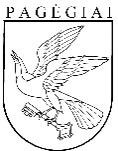 Pagėgių savivaldybės tarybasprendimasDĖL PAGĖGIŲ SAVIVALDYBĖS SUTIKIMŲ STATYTI VALSTYBINĖS REIKŠMĖS PAVIRŠINIUOSE VANDENS TELKINIUOSE LAIKINUOSIUS NESUDĖTINGUOSIUS STATINIUS IŠDAVIMO TAISYKLIŲ PATVIRTINIMO2024 m. sausio 25 d. Nr.  T-12Pagėgiai______________________________________________________________(fizinio asmens vardas, pavardė, adresas;Lietuvos arba užsienio_____________________________________________________________juridinio asmens ar kitos užsienio organizacijos pavadinimas, kodas, buveinė)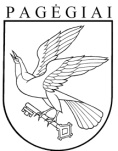 PagėgiųSavivaldybės merasVilniaus g. 9, 99288 Pagėgiai, tel. (8 441) 57 361,  faks. (8 441)  57 874, el. p. info@pagegiai.ltGavėjas            2024-                    Nr. R2-Į                             Nr. PagėgiųSavivaldybės administracijaBiudžetinė įstaiga, Vilniaus g. 9, 99288 Pagėgiai, tel. (8 441) 57 482,  faks. (8 441)  57 874, el. p. info@pagegiai.lt . Duomenys kaupiami ir saugomi Juridinių asmenų registre, kodas 188746659Gavėjas2024-                    Nr. Į                              Nr. PagėgiųSavivaldybės merasVilniaus g. 9, 99288 Pagėgiai, tel. (8 441) 57 361,  faks. (8 441)  57 874, el. p.info@pagegiai.ltGavėjas2024-                   Nr. R2-Į                             Nr. PagėgiųSavivaldybės administracijaBiudžetinė įstaiga, Vilniaus g. 9, 99288 Pagėgiai, tel. (8 441) 57 482,  faks. (8 441)  57 874, el. p. info@pagegiai.lt . Duomenys kaupiami ir saugomi Juridinių asmenų registre, kodas 188746659Gavėjas2024-                      Nr. R2-Į                                Nr. PAGĖGIŲ SAVIVALDYBĖS ADMINISTRACIJAARCHITEKTŪROS IR KRAŠTOTVARKOS SKYRIUSVilniaus g. 11, Pagėgiai, tel. (8 441) 70400, faks. (8 441) 57847,  el. p. v.dikmonas@pagegiai.ltPAGĖGIŲ SAVIVALDYBĖS ADMINISTRACIJAARCHITEKTŪROS IR KRAŠTOTVARKOS SKYRIUSVilniaus g. 11, Pagėgiai, tel. (8 441) 70400, faks. (8 441) 57847,  el. p. v.dikmonas@pagegiai.ltGavėjas2024-                   Nr. R2-Į                             Nr.  (Pareigų pavadinimas)(Parašas)(Vardas ir Pavardė)Išduoto sutikimo pavadinimas, data ir numerisŽemės sklypo (-ų) kadastro Nr., adresas (-ai) ir/ar žemės ploto identifikacijaStatybą leidžiančio dokumento pavadinimas, data ir numerisTeisės statyti valstybinės reikšmės paviršiniuose vandens telkiniuose laikinuosius nesudėtinguosius statinius pabaigos terminasValstybinė žemė atlaisvinta nuo statybinių medžiagų, mechanizmų, įrangos. Nėra šiukšlių ir kitų atliekųTaip/NeAtkurtos valstybinės žemės dangosTaip/NeValstybinė žemė nėra aptverta ar kitaip apribotas patekimas į jąTaip/Ne